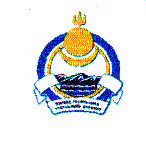 Совет депутатов муниципального образования сельское поселение «Иволгинское»Иволгинского района Республики Бурятия671050, Республика Бурятия, Иволгинский район, с. Иволгинск ул.Ленина, 23, Тел. 8(30140)21671 факс 8(30140)21210РЕШЕНИЕ от «25» сентября   .    	                           №7«О порядке ведения учета гражданв качестве нуждающихся в жилых помещениях, предоставляемых по договорам социального найма»В соответствии с Жилищным Кодексом Российской Федерации от 29.12.2004 года № 188-ФЗ (в ред. от 05.04.2013 года), Законом Республики Бурятия от 07.07.2006 № 1732-III «О порядке ведения учета граждан в качестве нуждающихся в жилых помещениях, предоставляемых по договорам социального найма», Законом Республики Бурятия от 29.12.2005 N 1440-III "Об установлении порядка признания малоимущими граждан, нуждающихся в жилых помещениях муниципального жилищного фонда, предоставляемых по договорам социального найма», Совет депутатов муниципального образования сельское поселение «Иволгинское»РЕШАЕТ:1.  Утвердить прилагаемое Положение о порядке ведения учета граждан в качестве нуждающихся в жилых помещениях, предоставляемых по договорам социального найма.2. Настоящее решение вступает в силу с момента официального обнародования путем размещения на информационных стендах предприятий и учреждений сельского поселения.Глава муниципального образования сельское поселение «Иволгинское»	                          В.Ц. ОчировПриложение УтвержденоРешением Совета депутатов МО СП «Иволгинское»от «__»______2013 г. № __ПОЛОЖЕНИЕО ПОРЯДКЕ ВЕДЕНИЯ УЧЕТА ГРАЖДАН В КАЧЕСТВЕ НУЖДАЮЩИХСЯ ВЖИЛЫХ ПОМЕЩЕНИЯХ, ПРЕДОСТАВЛЯЕМЫХ ПО ДОГОВОРАМ СОЦИАЛЬНОГОНАЙМАСтатья 1Настоящее Положение устанавливает порядок ведения Администрацией муниципального образования сельское поселение «Иволгинское» Ивогинского района Республики Бурятия учета граждан в качестве нуждающихся в жилых помещениях, предоставляемых по договорам социального найма.Статья 21. На учет для предоставления жилых помещений по договору социального найма в муниципальном жилищном фонде принимаются граждане, постоянно проживающие на территории муниципального образования сельское поселение «Иволгинское» Иволгинского района Республики Бурятия (далее – МО СП «Иволгинское», Администрация, Орган местного самоуправления), признанные в установленном порядке малоимущими и нуждающимися в жилом помещении на основании ст. 51 Жилищного Кодекса РФ.2. На учет для предоставления жилых помещений по договору социального найма в муниципальном жилищном фонде сельского поселения «Иволгинское» также принимаются следующие категории граждан, постоянно проживающие на территории сельского поселения, признанных нуждающимися в жилом помещении:1) граждане, имеющие право на улучшение жилищных условий в соответствии с Федеральными законами "О ветеранах", "О социальной защите инвалидов в Российской Федерации", в том числе:а) инвалиды Великой Отечественной войны;б) участники Великой Отечественной войны;в) ветераны боевых действий;г) инвалиды боевых действий;д) военнослужащие, проходившие военную службу в воинских частях, учреждениях, военно-учебных заведениях, не входивших в состав действующей армии, в период с 22 июня 1941 года по 3 сентября 1945 года не менее шести месяцев, военнослужащие, награжденные орденами или медалями СССР за службу в указанный период, в случае выселения из занимаемых ими служебных помещений;е) лица, награжденные знаком "Жителю блокадного Ленинграда";ж) лица, работавшие в период Великой Отечественной войны на объектах противовоздушной обороны, местной противовоздушной обороны, строительстве оборонительных сооружений, военно-морских баз, аэродромов и других военных объектов в пределах тыловых границ действующих фронтов, операционных зон действующих флотов, на прифронтовых участках железных и автомобильных дорог, признанные инвалидами, в случае выселения из занимаемых ими служебных помещений;з) члены семей погибших (умерших) инвалидов Великой Отечественной войны, участников Великой Отечественной войны, инвалидов и ветеранов боевых действий;и) инвалиды и семьи, имеющие детей-инвалидов;2) Герои Советского Союза;3) Герои Социалистического Труда;4) Герои Российской Федерации;5) утратил силу с 1 января 2013 года. - Закон Республики Бурятия от 09.07.2012 N 2818-IV;6) реабилитированные лица, утратившие жилые помещения на территории Республики Бурятия в связи с репрессиями, в случае возвращения на прежнее место жительства, в том числе члены их семей, другие родственники, проживавшие совместно с репрессированными лицами до применения к ним репрессий, а также дети, родившиеся в местах лишения свободы, ссылке, высылке, на спецпоселении;7) граждане, страдающие тяжелой формой хронических заболеваний, при которой совместное проживание с ними в одной квартире невозможно, согласно перечню, установленному Правительством Российской Федерации, и не имеющие иного жилого помещения, занимаемого по договору социального найма или принадлежащего им на праве собственности;8) члены семей погибших при исполнении служебных обязанностей лиц рядового и начальствующего состава, лиц, не имеющих специальных и воинских званий противопожарной службы Республики Бурятия;9) граждане, жилые помещения которых независимо от формы собственности признаны в установленном порядке непригодными для проживания;10) семьи, среднедушевой доход которых ниже прожиточного минимума, установленного в Республике Бурятия.11)  семьи, среднедушевой доход которых ниже прожиточного минимума, установленного в Республике Бурятия, имеющих пять и более несовершеннолетних детей.Статья 31. Основания признания граждан, нуждающимися в жилых помещениях, предоставляемых по договорам социального найма, устанавливаются в соответствии со статьей 51 Жилищного кодекса Российской Федерации.2. Признание граждан малоимущими осуществляется в порядке, предусмотренном законом Республики Бурятия от 29.12.2005 года № 1441-III «Об установлении порядка признания малоимущими граждан, нуждающихся в жилых помещениях муниципального жилищного фонда, предоставляемых по договорам социального найма».        Статья 4Принятие граждан, указанных в статье 2 настоящего Положения, на учет в качестве нуждающихся в жилых помещениях осуществляется Администрацией МО СП «Иволгинское» на основании заявлений данных граждан либо законных представителей недееспособных граждан (далее - заявление о принятии на учет). Заявление о принятии на учет подается гражданами либо законными представителями недееспособных граждан по месту своего жительства непосредственно в Администрацию МО СП «Иволгинское», осуществляющую принятие на учет, либо в электронной форме с использованием единого портала государственных и муниципальных услуг по форме согласно приложению 1 к настоящему Закону.Статья 51. Заявление о принятии на учет по форме согласно приложению 1 к настоящему Положениюподписывается всеми дееспособными членами семьи, указанными в заявлении.Для принятия на учет необходимы следующие документы:паспорт гражданина Российской Федерации или иной документ, удостоверяющий личность каждого члена семьи в соответствии с законодательством Российской Федерации;справка о регистрации по месту жительства по форме согласно приложению 2 к настоящему Положению;документы о составе семьи гражданина-заявителя (свидетельство о рождении, свидетельство о заключении брака, решение об усыновлении (удочерении), судебные решения;страховой номер индивидуального лицевого счета в системе обязательного пенсионного страхования;документы, подтверждающие право пользования жилым помещением, занимаемым заявителем и членами его семьи (договор, ордер, решение о предоставлении жилого помещения, свидетельство о государственной регистрации права).2. Граждане, перечисленные в части 2 статьи 2 настоящего Положения, кроме документов, указанных в части 1 настоящей статьи, за исключением документов, получаемых для  принятие на учет, по межведомственным запросам, к заявлению прилагают другие документы, подтверждающие факт отнесения к категории граждан, имеющих право на получение жилого помещения по договору социального найма, а граждане, указанные в части 1 статьи 2 настоящего Положения, - документы, подтверждающие признание их малоимущими.3. Все документы, обязанность по представлению которых возложена на граждан, подающих заявление о принятии на учет, предоставляются на каждого члена семьи в копиях с одновременным предоставлением оригинала. Копия документа после проверки ее соответствия оригиналу заверяется лицом, принимающим документы.Статья 6Гражданину, подавшему заявление о принятии на учет, выдается расписка в получении этих документов с указанием их перечня и даты получения, а также с указанием перечня документов, которые будут получены по межведомственным запросам. В случае представления документов через многофункциональный центр расписка выдается указанным многофункциональным центром.Статья 7Администрация МО СП «Иволгинское», не вправе требовать предоставления других документов, кроме документов, установленных статьей 5 настоящего Положения.Статья 81. Заявление о принятии на учет регистрируется в Книге регистрации заявлений граждан о принятии на учет в качестве нуждающихся в жилых помещениях по договору социального найма (далее - Книга регистрации заявлений), составленной по форме согласно приложению 3 к настоящему Положению.Книга регистрации заявлений должна быть пронумерована, прошнурована, скреплена подписью и печатью.Книга регистрации заявлений может вестись как на бумажных носителях, так и в электронной форме. При ведении Книги регистрации заявлений в электронной форме Книга регистрации заявлений ежемесячно распечатывается, прошивается, скрепляется подписью и печатью.2. В Книге регистрации заявлений не допускаются подчистки. Поправки и изменения, вносимые в Книгу регистрации заявлений на основании представленных документов, заверяются должностным лицом, на которое возложена ответственность за правильное ведение учета граждан, нуждающихся в жилых помещениях, и скрепляется печатью.Статья 91. На каждого гражданина, подавшего документы для признания в качестве нуждающегося в жилом помещении, заводится учетное дело, в котором содержатся все необходимые документы, послужившие основанием для принятия решения о постановке на учет или отказе в постановке на учет.2. Учетному делу присваивается номер, соответствующий номеру в Книге регистрации заявлений. Сведения о гражданах, принятых на учет, вносятся в Книгу регистрации граждан, принятых на учет в качестве нуждающихся в жилых помещениях по договору социального найма (далее - Книга регистрации граждан), составленную по форме согласно приложению 4 к настоящему Положению.Книга регистрации граждан может вестись как на бумажных носителях, так и в электронной форме. Книга регистрации граждан должна быть пронумерована, прошнурована, скреплена подписью и печатью. При ведении Книги регистрации граждан в электронной форме Книга регистрации граждан ежемесячно распечатывается, прошивается, скрепляется подписью и печатью.Номер учетного дела гражданина, принятого на учет, не изменяется до получения гражданином жилого помещения по договору социального найма либо снятия его с учета по иным основаниям.3. Учетное дело гражданина, принятого на учет, хранится десять лет после предоставления жилого помещения по договору социального найма, а затем уничтожается. Учетное дело гражданина, которому отказано в постановке на учет, хранится десять лет, а затем уничтожается.Статья 101. Граждане считаются принятыми на учет со дня принятия соответствующего решения органом местного самоуправления.2. При рассмотрении заявлений, поданных несколькими гражданами одновременно (в один день), их очередность определяется по времени подачи заявления с полным комплектом необходимых документов.Статья 11Отказ в принятии граждан на учет в качестве нуждающихся в жилых помещениях допускается в случае, если:1) не представлены предусмотренные статьей 5 настоящего Положения документы, обязанность по представлению которых возложена на граждан, подающих заявление о принятии на учет;1.1) ответ органа государственной власти, органа местного самоуправления либо подведомственной органу государственной власти или органу местного самоуправления организации на межведомственный запрос свидетельствует об отсутствии документа и (или) информации, необходимых для принятия граждан на учет в качестве нуждающихся в жилых помещениях, если соответствующий документ не был представлен заявителем по собственной инициативе, за исключением случаев, если отсутствие таких запрашиваемых документа или информации в распоряжении таких органов или организаций подтверждает право соответствующих граждан состоять на учете в качестве нуждающихся в жилых помещениях;2) представлены документы, которые не подтверждают право соответствующих граждан состоять на учете в качестве нуждающихся в жилых помещениях;3) не истек предусмотренный статьей 53 Жилищного кодекса Российской Федерации срок.Статья 12Граждане, имеющие право на внеочередное предоставление жилых помещений по договору социального найма, включаются в общий список с одновременным включением в отдельные списки таких граждан.Статья 13При наличии у гражданина и (или) членов его семьи, указанных в заявлении о принятии на учет, нескольких жилых помещений, занимаемых по договорам социального найма и (или) принадлежащих им на праве собственности, определение уровня обеспеченности общей площадью жилого помещения в целях их принятия на учет в качестве нуждающихся в жилых помещениях осуществляется исходя из суммарной общей площади всех указанных жилых помещений.Статья 14Если гражданин имеет право состоять на указанном учете по нескольким основаниям (как малоимущий гражданин и как относящийся к определенной настоящим Положением категории), по своему выбору такой гражданин может быть принят на учет по одному из этих оснований или по всем основаниям.Статья 151. Решение органа местного самоуправления о принятии на учет или отказе в принятии на учет принимается по результатам рассмотрения заявления о принятии на учет и иных представленных или полученных по межведомственным запросам в соответствии со статьей 5 настоящего Положения документов не позднее чем через тридцать рабочих дней со дня предоставления документов, обязанность по представлению которых возложена на граждан, подающих заявление о принятии на учет, в данный орган. В случае представления гражданином заявления о принятии на учет через многофункциональный центр срок принятия решения о принятии на учет или об отказе в принятии на учет исчисляется со дня передачи многофункциональным центром такого заявления в орган, осуществляющий принятие на учет.2. Орган, осуществляющий принятие на учет, в том числе через многофункциональный центр, не позднее чем через три рабочих дня со дня принятия решения о принятии на учет или отказе в принятии на учет выдает или направляет гражданину, подавшему соответствующее заявление о принятии на учет, извещение, составленное по форме согласно приложению 5 либо приложению 6 к настоящему Положению. В случае представления гражданином заявления о принятии на учет через многофункциональный центр документ, подтверждающий принятие решения, направляется в многофункциональный центр, если иной способ получения не указан гражданином, подающим заявление о принятии на учет.Статья 161. Администрация МО СП «Иволгинское» один раз в 2 года проводят перерегистрацию граждан, состоящих на учете в качестве нуждающихся в жилом помещении.2. Для прохождения перерегистрации гражданин обязан предоставить в орган местного самоуправления документы, подтверждающие его статус малоимущего и нуждающегося в жилом помещении, либо документы, перечисленные в части 1 статьи 5 настоящего Положения, за исключением документов, получаемых по межведомственным запросам, а также расписку согласно приложению 7 к настоящему Положению.Статья 17Право состоять на учете в качестве нуждающихся в жилых помещениях сохраняется за гражданами до получения ими жилых помещений по договорам социального найма или до выявления оснований для снятия их с учета.Статья 181. Граждане снимаются с учета в качестве нуждающихся в жилых помещениях в случае:1) подачи ими по месту учета заявления о снятии с учета;2) утраты ими оснований, дающих им право на получение жилого помещения по договору социального найма;3) их выезда на постоянное место жительства за пределы муниципального образования;4) получения ими в установленном порядке от органа государственной власти или органа местного самоуправления бюджетных средств на приобретение или строительство жилого помещения;5) предоставления им в установленном порядке от органа государственной власти или органа местного самоуправления земельного участка для строительства жилого дома, за исключением граждан, имеющих трех и более детей;6) выявления в предоставляемых документах в орган, осуществляющий принятие на учет, сведений, не соответствующих действительности и послуживших основанием принятия на учет, а также неправомерных действий должностных лиц органа, осуществляющего принятие на учет, при решении вопроса о принятии на учет.2. Решения о снятии с учета граждан в качестве нуждающихся в жилых помещениях должны быть приняты органом, на основании решений которого такие граждане были приняты на данный учет, не позднее чем в течение тридцати рабочих дней со дня выявления обстоятельств, являющихся основанием принятия таких решений. Решения о снятии с учета граждан в качестве нуждающихся в жилых помещениях должны содержать основания снятия с такого учета с обязательной ссылкой на обстоятельства, предусмотренные частью 1 настоящей статьи. Решения о снятии с учета граждан в качестве нуждающихся в жилых помещениях выдаются или направляются гражданам, в отношении которых приняты такие решения, не позднее чем через три рабочих дня со дня принятия таких решений и могут быть обжалованы указанными гражданами в судебном порядке.Статья 19Если после снятия с учета по основаниям, предусмотренным статьей 18 настоящего Положения, у гражданина вновь возникло право принятия на учет в качестве нуждающегося в получении жилого помещения, принятие на учет производится по общим основаниям.Статья 201. С 1 марта 2005 года принятие на учет граждан в целях последующего предоставления им по договорам социального найма жилых помещений в государственном или муниципальном жилищном фонде осуществляется по основаниям и в порядке, которые предусмотрены Жилищным кодексом Российской Федерации.2. Граждане, принятые на учет до 1 марта 2005 года в целях последующего предоставления им жилых помещений по договорам социального найма, сохраняют право состоять на данном учете до получения ими жилых помещений по договорам социального найма. Указанные граждане снимаются с данного учета по основаниям, предусмотренным пунктами 1, 3, 4, 5, 6 части 1 статьи 56 Жилищного кодекса Российской Федерации, а также в случае утраты ими оснований, которые до введения в действие Жилищного кодекса Российской Федерации давали им право на получение жилых помещений по договорам социального найма. Указанным гражданам жилые помещения по договорам социального найма предоставляются в порядке, предусмотренном Жилищным кодексом Российской Федерации, с учетом положений настоящей статьи.Приложение 1к Положению Администрации МО СП«Иволгинское»"О порядке ведения учета гражданв качестве нуждающихся в жилыхпомещениях, предоставляемых подоговорам социального найма"___________________________________________________________________________           (должностному лицу органа местного самоуправления,___________________________________________________________________________               осуществляющего принятие на учет в качестве___________________________________________________________________________                     нуждающихся в жилых помещениях)от ________________________________________________________________________                           (Ф.И.О.)__________________________________________________________________________,проживающего(ей) по адресу: ______________________________________________,__________________________________________________________________________,телефон ___________________________________________________________________паспорт ___________________________________________________________________                        (серия, номер, кем и когда выдан)___________________________________________________________________________Страховой номер ___________________________________________________________ИНН _______________________________________________________________________                                  ЗАЯВЛЕНИЕ    Прошу  Вас  принять  меня  на  учет  в  качестве  нуждающегося  в жиломпомещении,  предоставляемом  по  договору   социального  найма,  в  связи с______________________________________________________________________________________________________________________________________________________    (указать причину: отсутствие жилого помещения; обеспеченность общей    площадью жилого помещения на одного члена семьи менее учетной нормы;      проживание в помещении, не отвечающем установленным для жилых  помещений требованиям; проживание в жилом помещении, занятом несколькими     семьями, в одной из которых имеется гражданин, страдающий тяжелой     формой заболевания, при которой совместное проживание невозможно).    Состав моей семьи __ человек:Заявитель _________________________________________________________________                      (Ф.И.О., число, месяц, год рождения,                          с какого времени проживает)2. Супруг(а) ______________________________________________________________                      (Ф.И.О., число, месяц, год рождения,                          с какого времени проживает)3. ________________________________________________________________________         (родственные отношения Ф.И.О., число, месяц, год рождения,                          с какого времени проживает)4. ________________________________________________________________________         (родственные отношения Ф.И.О., число, месяц, год рождения,                          с какого времени проживает)    К заявлению прилагаю документы:1. ________________________________________________________________________2. ________________________________________________________________________3. ________________________________________________________________________и т.д.    Об  изменении  места  жительства, состава семьи, семейного положения, атакже в случае улучшения жилищных условий, когда норма общей площади жилогопомещения  на  одного  члена семьи станет равной норме предоставления жилыхпомещений   по   договору  социального  найма  или  превысит  ее,  или  привозникновении   других   обстоятельств,   при   которых   необходимость   впредоставлении  жилого  помещения  отпадет,  обязуюсь  проинформировать  непозднее 30 дней со дня возникновения таких изменений.    Подписи совершеннолетних членов семьи:    _________________ (Ф.И.О.) _________________ (Ф.И.О.)    _________________ (Ф.И.О.) _________________ (Ф.И.О.)"__" _____________ 20__ г. Подпись заявителя ________Приложение 2к Положению Администрации МО СП «Иволгинское»"О порядке ведения учета гражданв качестве нуждающихся в жилыхпомещениях, предоставляемых подоговорам социального найма"Угловой штампСПРАВКА    Дана __________________________________________________________________                                      (Ф.И.О.)в том, что он(а) проживает, зарегистрирован(а) по адресу: ___________________________________________________________________________________________,     (индекс, область, район, город (поселок), улица, дом, квартира)нанимателем    (собственником)    указанной    квартиры    (дома)  является__________________________________________________________________________.                     (Ф.И.О., год рождения)Жилое  помещение,  дом,  комната  (комнаты)  в коммунальной квартире N ____состоит  из ______ комнат общей площадью ______ кв. м; из них изолированныхкомнат ____, в них ____ кв. м; смежных комнат ___, в них ___ кв. м.    В указанном жилом помещении зарегистрированы и проживают __ человек.    Количество временно проживающих жильцов _______________________________    Справка дана на основании _____________________________________________для предъявления в ________________________________________________________    Начальник ЖУ в ________________________________________________________    (Председатель правления ТСЖ (ЖК, ЖСК)    _______________________________________________________________________                       (подпись, Ф.И.О.)    Паспортист ____________________________________________________________                       (подпись, Ф.И.О.)    "__" _____________ 20__ г.Приложение 3к Положению Администрации МО СП «Иволгинское»"О порядке ведения учета гражданв качестве нуждающихся в жилыхпомещениях, предоставляемых подоговорам социального найма"КНИГАРЕГИСТРАЦИИ ЗАЯВЛЕНИЙ ГРАЖДАН О ПРИНЯТИИ НА УЧЕТ В КАЧЕСТВЕНУЖДАЮЩИХСЯ В ЖИЛЫХ ПОМЕЩЕНИЯХ ПО ДОГОВОРУ СОЦИАЛЬНОГО НАЙМАНаселенный пункт___________________________________________________________(город, поселок, село и др.)___________________________________________________________наименование уполномоченного органаНачата _________________Окончена _______________Приложение 4к Положению Администрации МО СП «Иволгинское»"О порядке ведения учета гражданв качестве нуждающихся в жилыхпомещениях, предоставляемых подоговорам социального найма"КНИГАРЕГИСТРАЦИИ ГРАЖДАН, ПРИНЯТЫХ НА УЧЕТ В КАЧЕСТВЕ НУЖДАЮЩИХСЯВ ЖИЛЫХ ПОМЕЩЕНИЯХ ПО ДОГОВОРУ СОЦИАЛЬНОГО НАЙМАНаселенный пункт___________________________________________________________(город, поселок, село и др.)___________________________________________________________наименование уполномоченного органаНачата ________________Окончена ______________Приложение 5к Положению Администрации МО СП «Иволгинское»"О порядке ведения учета гражданв качестве нуждающихся в жилыхпомещениях, предоставляемых подоговорам социального найма"Угловой штампКуда ___________________________________________Кому ___________________________________________ИЗВЕЩЕНИЕСогласно решению __________________________________________________________                      (наименование органа местного самоуправления)___________________________________________________________________________N ____ от  "__"  _______________ 20__ г. Вы  приняты  на  учет  в  качественуждающихся в жилых помещениях с составом семьи ___ человек(а):1. ________________________________________________________________________                   (Ф.И.О., число, месяц, год рождения)2. ________________________________________________________________________                   (Ф.И.О., число, месяц, год рождения)3. ________________________________________________________________________                   (Ф.И.О., число, месяц, год рождения)и т.д.Номер Вашего учетного дела ______________________________________________________________________________  ___________  _____________________(руководитель отдела по учету    (подпись)          (Ф.И.О.)и распределению жилой площади    или должностное лицо,   ответственное за учет)М.П."__" _______________ 20__ г.Приложение 6к Положению Администрации МО СП «Иволгинское»"О порядке ведения учета гражданв качестве нуждающихся в жилыхпомещениях, предоставляемых подоговорам социального найма"Угловой штампКуда _______________________________________Кому _______________________________________ИЗВЕЩЕНИЕСогласно решению___________________________________________________________________________            (наименование органа местного самоуправления либо___________________________________________________________________________ уполномоченного государственного органа, осуществляющего принятие на учет            граждан в качестве нуждающихся в жилых помещениях)N _____ от "______________" Вам (Вашей семье) отказано в принятии на учет вкачестве нуждающихся в жилых помещениях.Основание отказа____________________________________________________________________________________________________________________________________________________________________________________  ___________  _____________________(руководитель отдела по учету    (подпись)         (Ф.И.О.)и распределению жилой площади    или должностное лицо,   ответственное за учет)М.П."__" _____________ 20__ г.Приложение 7к Положению Администрации МО СП «Иволгинское»"О порядке ведения учета гражданв качестве нуждающихся в жилыхпомещениях, предоставляемых подоговорам социального найма"___________________________________________________________________________           (должностному лицу органа местного самоуправления,___________________________________________________________________________               осуществляющего принятие на учет в качестве___________________________________________________________________________                     нуждающихся в жилых помещениях)от ________________________________________________________________________                                 (Ф.И.О.)__________________________________________________________________________,проживающего(ей) по адресу: ______________________________________________,__________________________________________________________________________,телефон ___________________________________________________________________паспорт ___________________________________________________________________                       (серия, номер, кем и когда выдан)______________________________________________________________________________________________________________________________________________________Страховой номер ___________________________________________________________ИНН _______________________________________________________________________                                   РАСПИСКА          гражданина о неизменности ранее предоставленных сведений    Я, ___________________________________________________________________,сообщаю,  что  сведения, предоставленные  мной ранее для принятия на учет вкачестве нуждающегося в жилом помещении, не изменились.Состав семьи ___ человек.Подпись _________________Дата ____________________NN 
п/пРодственные
 отношения Возраст (число,
  месяц, год   
   рождения)   С какого времени 
 зарегистрирован  Ф.И.О. каждого члена  
         семьи          1      2            3               4                   5            N 
п/п   Дата    
поступления  Ф.И.О. 
заявителя   Адрес   
занимаемого
  жилого   
 помещения     Решение     
уполномоченного 
    органа о    
принятии на учет
   или отказе   
 (дата и номер)    Сообщение    
  заявителю о   
принятом решении
(дата, N письма) 1      2         3         4            5                6       N п/п
учет-
ного 
дела   Ф.И.О.  
принятого 
 на учет  
гражданина  Состав   
   семьи   
 (Ф.И.О.,  
родственные
 отношения,
    год    
 рождения)   Адрес и  
  размер   
занимаемого
  жилого   
помещения и
количество 
  комнат     Основание   
  признания   
нуждающимися в
предоставлении
    жилых     
  помещений   Адрес    
предоста-
вленного 
жилого   
помещенияРешение 
   о    
принятии
на учет 
 (дата, 
 номер) Решение о 
 снятии с 
  учета   
  (дата,  
  номер,  
основание)Примечание  1       2         3          4           5           6       7        8         9     